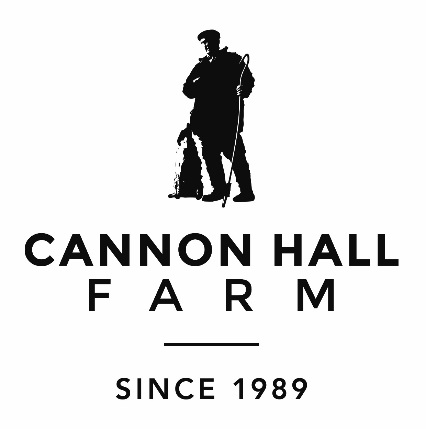 SCHOOLS PRICES -VALID UNTIL APRIL 2020SOUVENIR PRICE LISTPencil & Eraser 					  95pPencil Set (Includes sharpener) 			£2.40Pencil, Notebook & Eraser 				£1.95Pencil Set (Includes sharpener & Eraser)		£2.75Notebook, Pencil Set (Includes Sharpener & Eraser)	£3.75ICE CREAM PRICE LISTNUII- Vanilla			£2.30NUII- Mint			£2.30NUII Salted Caramel		£2.30DAIRY MILK			£2.20DAIRY MILK- Caramel		£2.20DAIRY MILK-Dai		£2.20CADBURY –Flake		£2.20NOBBLY BOBBLY		£1.30DEL MONTE-Real Lemonade	£1.30 OREO Ice Cream			£2.20MOO MOO- Strawberry		   90pROWNTREES – Randoms Mallo	£1.00 ROWNTREES – Fruit Pastilles		£1.30ROWNTREES – Orange Push Up	£1.30ROWNTREES – Watermelon		£1.30 ROWNTREES- Fruit Blaster		£1.50SMARTIES- Ice Cream			£1.70FAB					£1.30EXTREME- Salted Caramel & White Chocolate   £2.00ALL THESE ITEMS CAN BE PRE BOOKED PLEASE CALL US ON 01226 790427 OR EMAIL bookings@cannonhallfarm.co.uk  IF YOU WISH FOR ANY ITEMS TO BE ADDED TO THE INVOICE, THANK YOU!